Г Л А В А   А  Д  М  И  Н  И  С  Т  Р  А  Ц  И  ИМ  У  Н  И  Ц  И  П  А  Л  Ь  Н  О  Г  О    Р  А  Й  О  Н  А«ЛЕВАШИНСКИЙ  РАЙОН» РЕСПУБЛИКИ  ДАГЕСТАНП  О  С  Т  А  Н  О  В  Л  Е  Н  И  Е  № 53от 22 марта 2021 годас. ЛевашиОб утверждении Порядка отбора и проверки кандидатов на должности руководителей муниципальных учреждений и организаций в МР «Левашинский район»Во исполнения перечня поручений от 26 февраля 2021 года № 15-05 временно исполняющего обязанности Главы Республики Дагестан С.А. Меликова, данных во исполнение пункта 14.2 Протокола оперативного совещания Совета безопасности Российской Федерации от 24 апреля 2020 года, а также реализации дополнительных мер по совершенствованию порядка отбора и проверки кандидатов на должности руководителей муниципальных учреждений (организаций) в МР «Левашинский район»     п о с т а н о в л я ю:	1. Утвердить прилагаемый Порядок отбора и проверки кандидатов на должности руководителей муниципальных учреждений и организаций (далее Порядок) в МР «Левашинский район».	2. Обеспечить направление в течение 5 рабочих дней со дня поступления документов от претендентов на должности руководителей муниципальных учреждений (организаций) в Управление Главы Республики Дагестан по вопросам противодействия коррупции.	3. Назначить управляющего делами – заместителя главы Администрации МР «Левашинский район» Магомедову А.А. ответственным за подготовку запросов о кандидатурах и направление информации, обмен информацией о кандидатах в целях их отбора и проверки, анализа поступившей информации.  	4. Управлению делами Администрации МР «Левашинский район» обеспечить опубликование настоящего постановления в районной газете «Сагаси гьуникад» и на официальном сайте Администрации МР «Левашинский район».	5. Контроль за исполнением настоящего постановления возложить на первого заместителя главы Администрации МР «Левашинский район»                 Дибирова А.З.  Глава Администрации муниципального района	                                                           Дабишев Ш.М.Утверждёнпостановлением главы Администрации МР «Левашинский район»от 22 марта 2021 г.  № 53ПОРЯДОКотбора и проверки кандидатов на должности руководителей муниципальных учреждений и организаций в МР «Левашинский район»Настоящим Порядком определяются основные процедуры отбора и проверки на должности руководителей муниципальных учреждений (организаций), сроки их проведения, дифференцированные критерии изучения и отбора кандидатов.Организация и проведение в соответствии с настоящим Порядком отбора и проверки кандидатов осуществляется управлением делами Администрации МР «Левашинский район».Предметом рассмотрения при отборе и изучении  кандидатов являются соответствие кандидата установленным квалификационным и иным требования, возможность замещения должности с учётом установленных ограничений и запретов, связанных с её замещением, соблюдение кандидатом требований законодательства, установленных в целях противодействия коррупции, нахождение кандидата в кадровых резервах, резервах управленческих кадров, факты применения к соответствующему лицу мер юридической ответственности, наличие(отсутствие)в отношении кандидата проверочных мероприятий, сведений в отношении него уголовных дел, принятых процессуальных решениях по результатом проверок, а также иных сведений, препятствующих назначению или заслуживающих внимания при принятии кадрового решения.При отборе и проверке кандидатов осуществляются:  	 - проверка достоверности сведений о кандидатах, представленных ими либо государственными органами в отношении них;   	- оценка соответствия кандидатов установленным в соответствии законодательством Российской Федерации квалификационным и иным требованиям;- оценка возможности замещения должностей с учётом установленных ограничений и запретов, связанных с их замещением; - оценка соблюдения кандидатами требований законодательства, установленных в целях противодействия коррупции;- проверка информации о нахождении кандидатов в кадровых резервах, резервах управленческих кадров различных уровней;- направление запросов сведений о кандидатах;- подготовка мотивированных заключений о кандидатах и представление их главе администрации, уполномоченному на принятие кадрового решения.Критериями отбора кандидатов являются:- соответствие кандидатов установленным квалификационным и иным требованиям;- возможность замещения кандидатами должности с учётом установленных запретов и ограничений;- соблюдения кандидатами требований законодательства, установленных в целях противодействия коррупции;- факты применения к кандидатам мер юридической ответственности;- наличие опыта управленческой деятельности.Управлению делами Администрации МР «Левашинский район» в целях подготовки кадрового решения и получения информации, указанной в пункте 3 настоящего Порядка, в течение 5 рабочих дней со дня поступления документов от претендентов на должности руководителей муниципальных учреждений(организаций) направляет письменный запрос в адрес прокуратуры Республики Дагестан, Управления Федеральной службы безопасности Российской Федерации по Республике Дагестан, Министерства внутренних дел по Республике Дагестан и для изучения представленных в отношении кандидатов на должности руководителей муниципальных учреждений(организаций) материалов в адрес Управления Главы Республики Дагестан по вопросам противодействия коррупции, а также при необходимости в адрес иных заинтересованных органов.Если иное не установлено законодательством Российской Федерации, указанным запросам присваивается гриф «Для служебного пользования».В запросе указываются персональные данные кандидата, позволяющие его идентифицировать, наименование должности, на замещение которой он претендует, информация   о квалификационных и иных требованиях, ограничениях и запретах, связанных с замещением должности, а также перечень запрашиваемых сведений, необходимых для проведения отбора и проверки кандидатов в соответствии с настоящим Порядком.	Заключение управления делами должно содержать следующую информацию в отношении кандидата: - результаты анализа достоверности сведении о кандидатах, представленных ими либо государственными органами в отношении них;- оценку соответствия кандидатов основным и дополнительным критериям отбора, указанным в пункте 5 настоящего Порядка;- информацию о нахождении кандидатов в кадровых резервах, резервах управленческих кадров;- информацию о проведении в отношении кандидатов проверочных мероприятий;- сведении о возбуждении (расследовании) в отношении кандидата уголовных дел, принятых процессуальных решениях по результатам проверок;- иные сведения, препятствующие назначению или заслуживающие внимания при принятии кадрового решения.По итогу представленных проверочных материалов управление делами Администрации МР «Левашинский район» готовит заключение на имя главы Администрации МР «Левашинский район» по итогам которого им принимается кадровое решение. Документы и материалы по результатам отбора и проверки кандидатов хранятся в управлении делами в соответствии с требованиями законодательства Российской Федерации о защите персональных данных.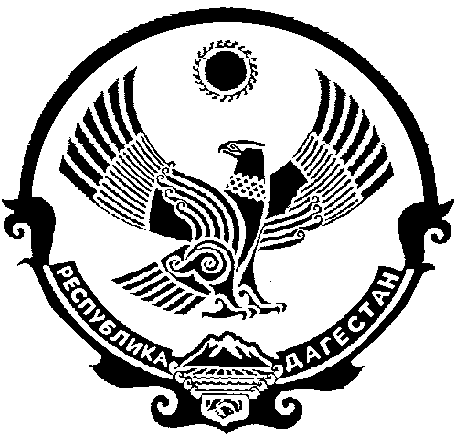 